唐山高新区2020年第一批困难群众救助补助资金公告公示根据河北省财政厅《关于做好扶贫资金信息公开有关工作的通知》（冀财办〔2018〕53号）规定，现将2020年第一批困难群众救助补助资金分配下达情况公示如下：一、资金来源及拨付情况2020年市级下达资金569万元。二、资金分配下达情况表三、相关资金文件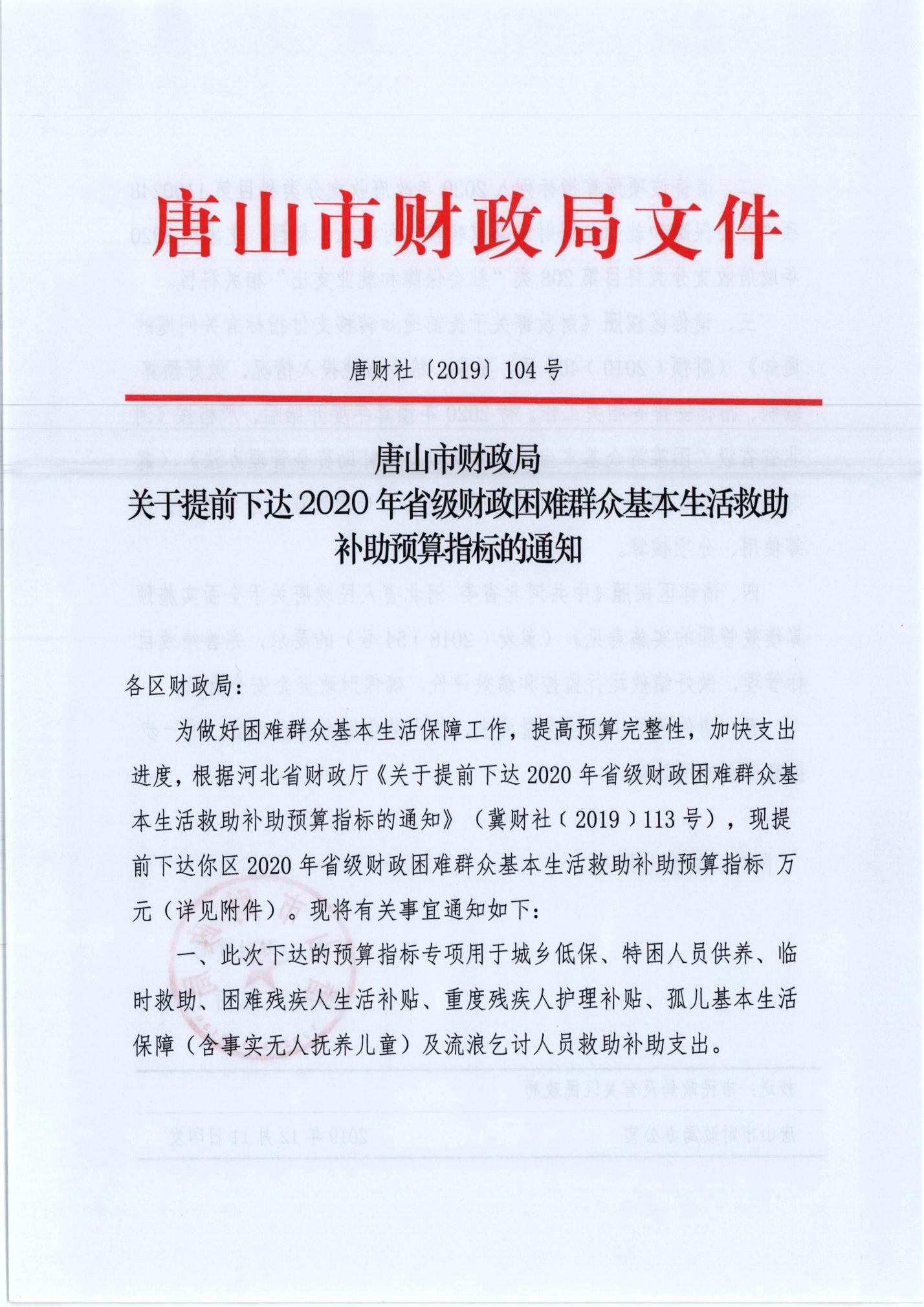 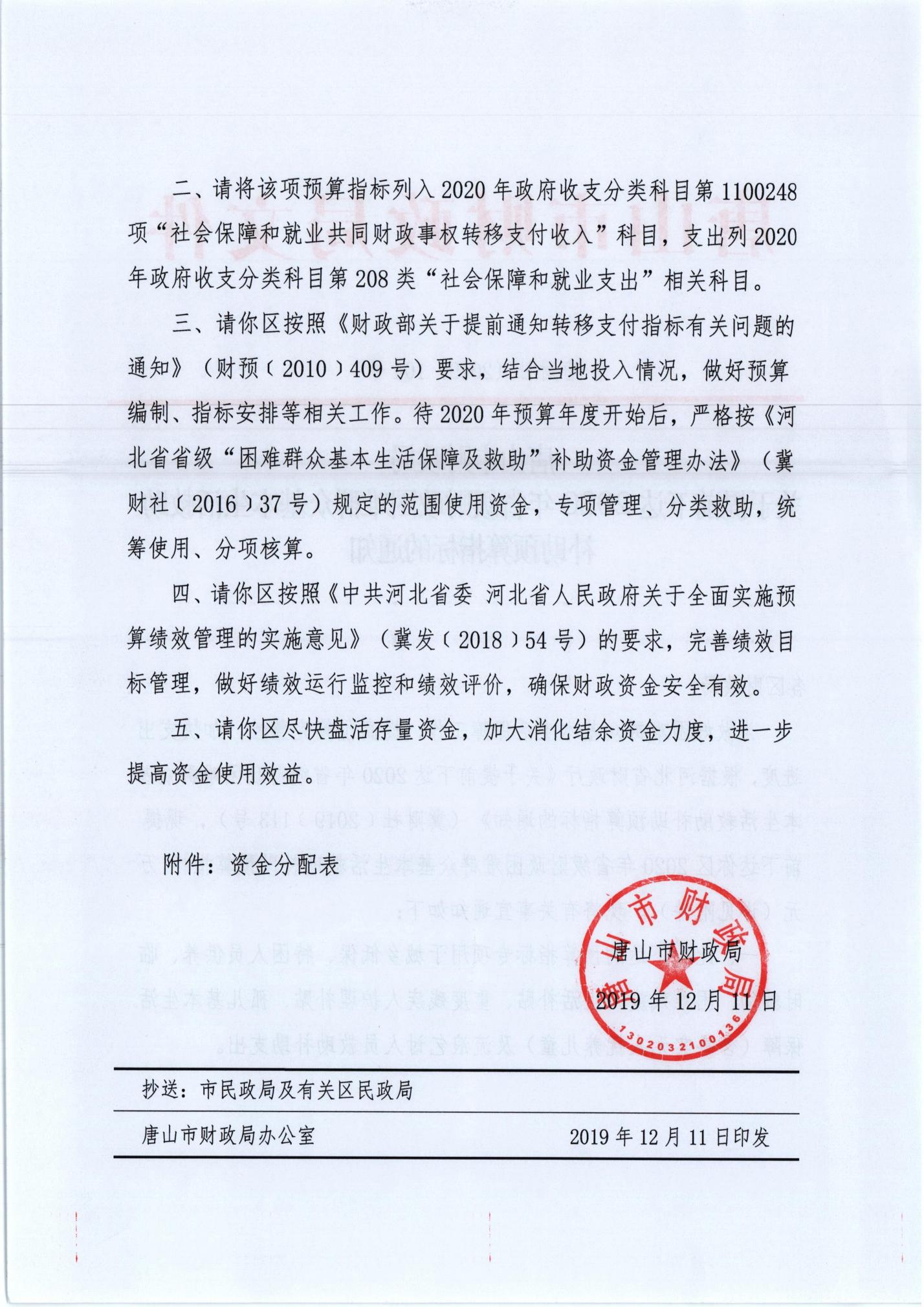 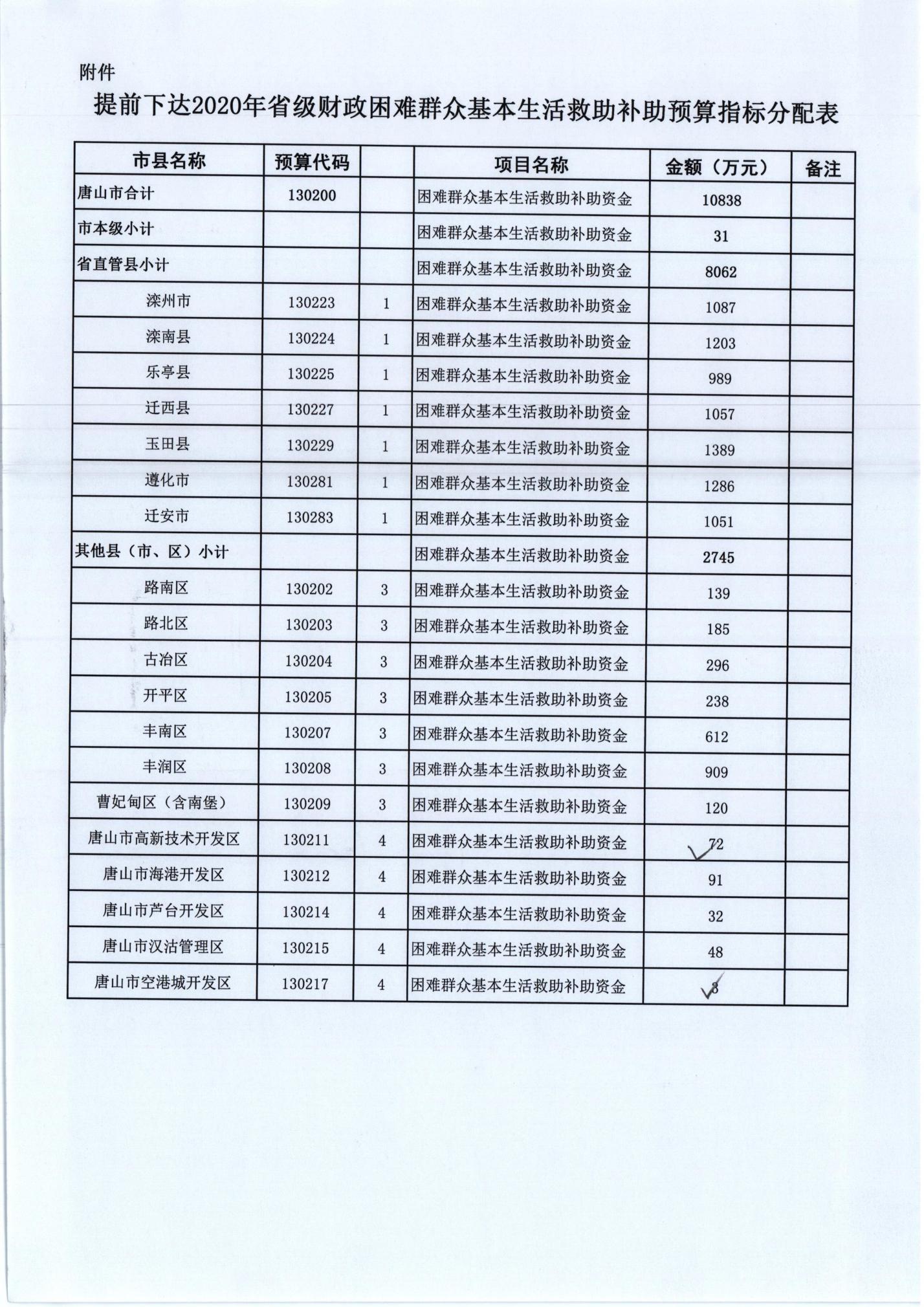 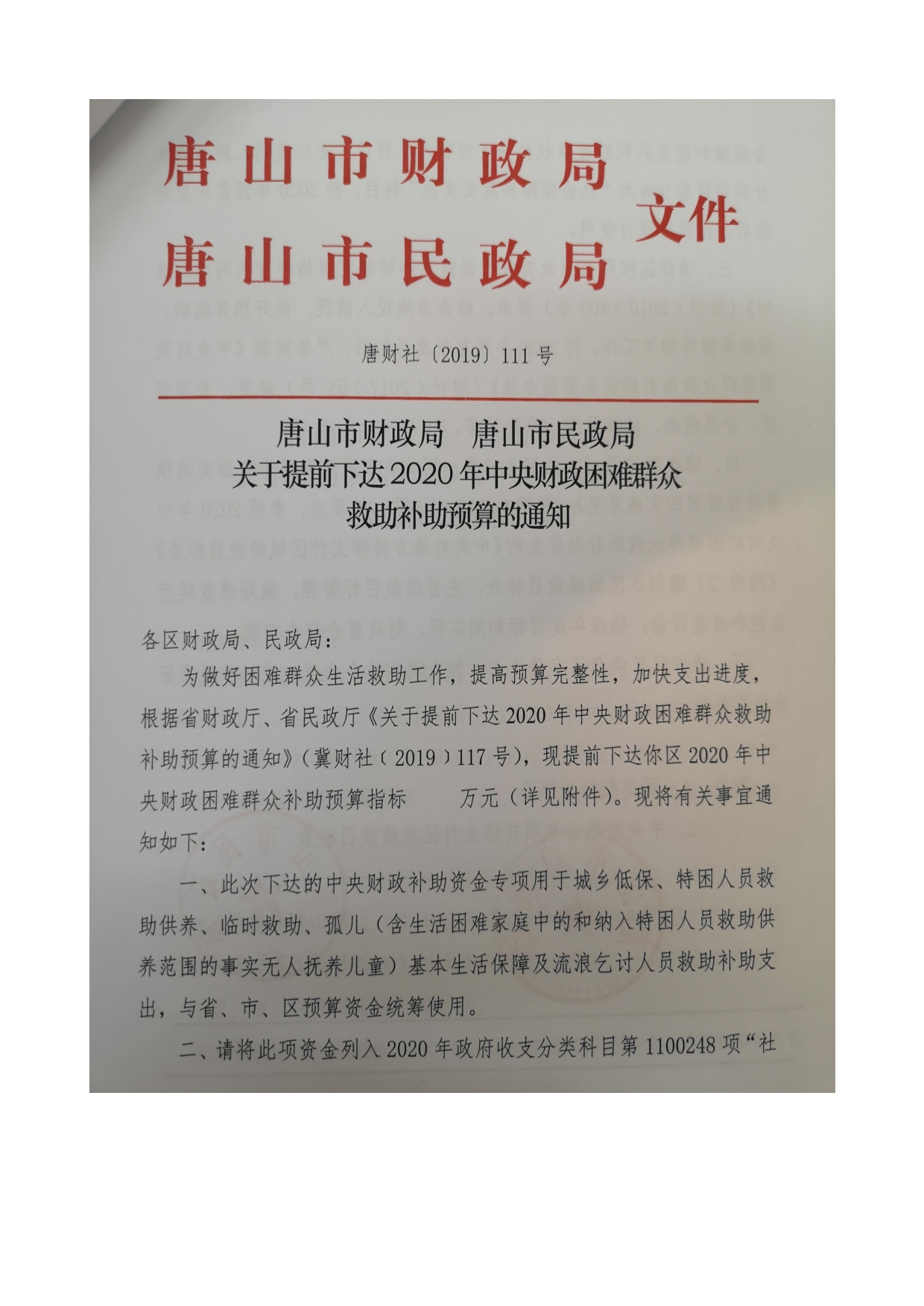 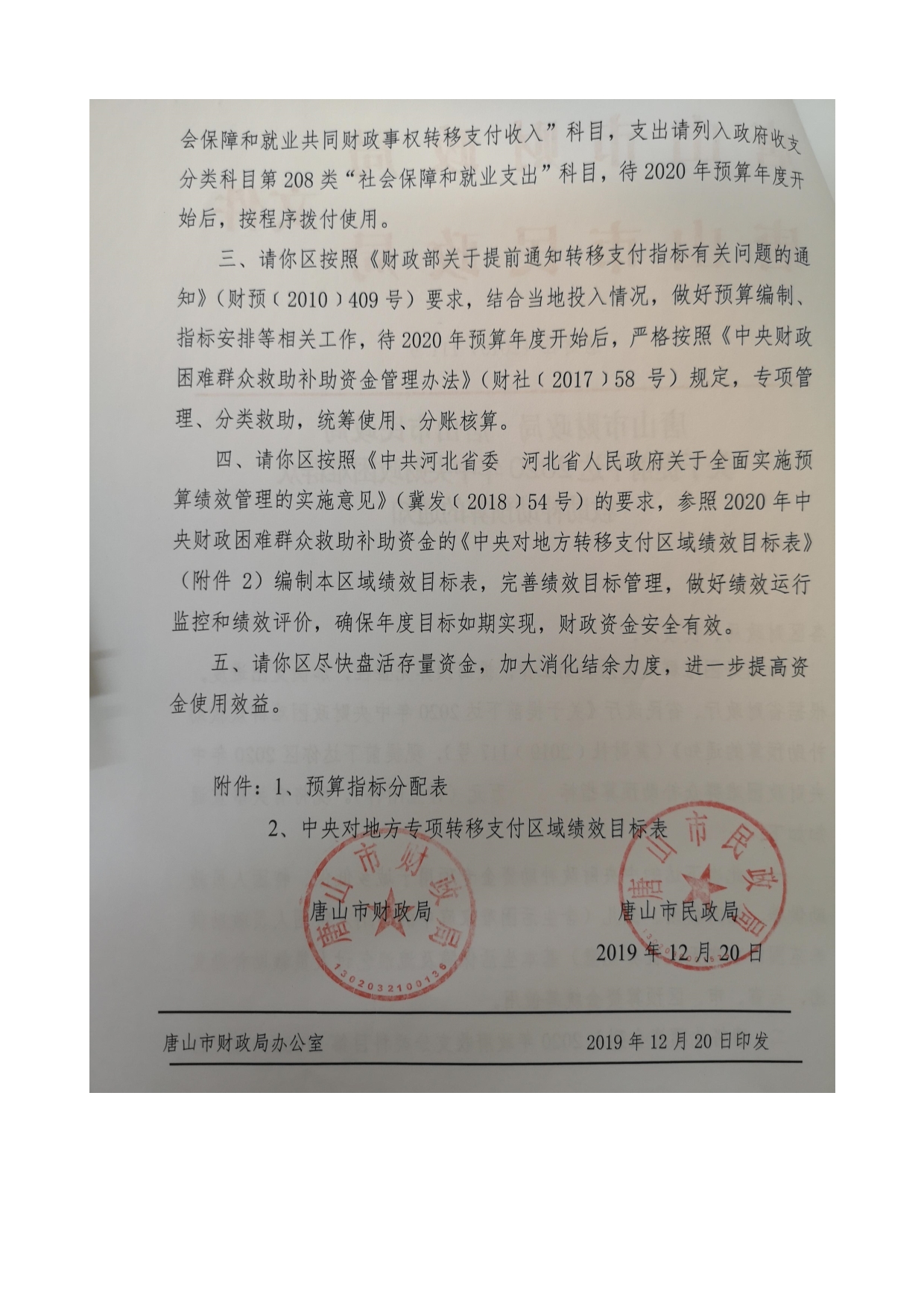 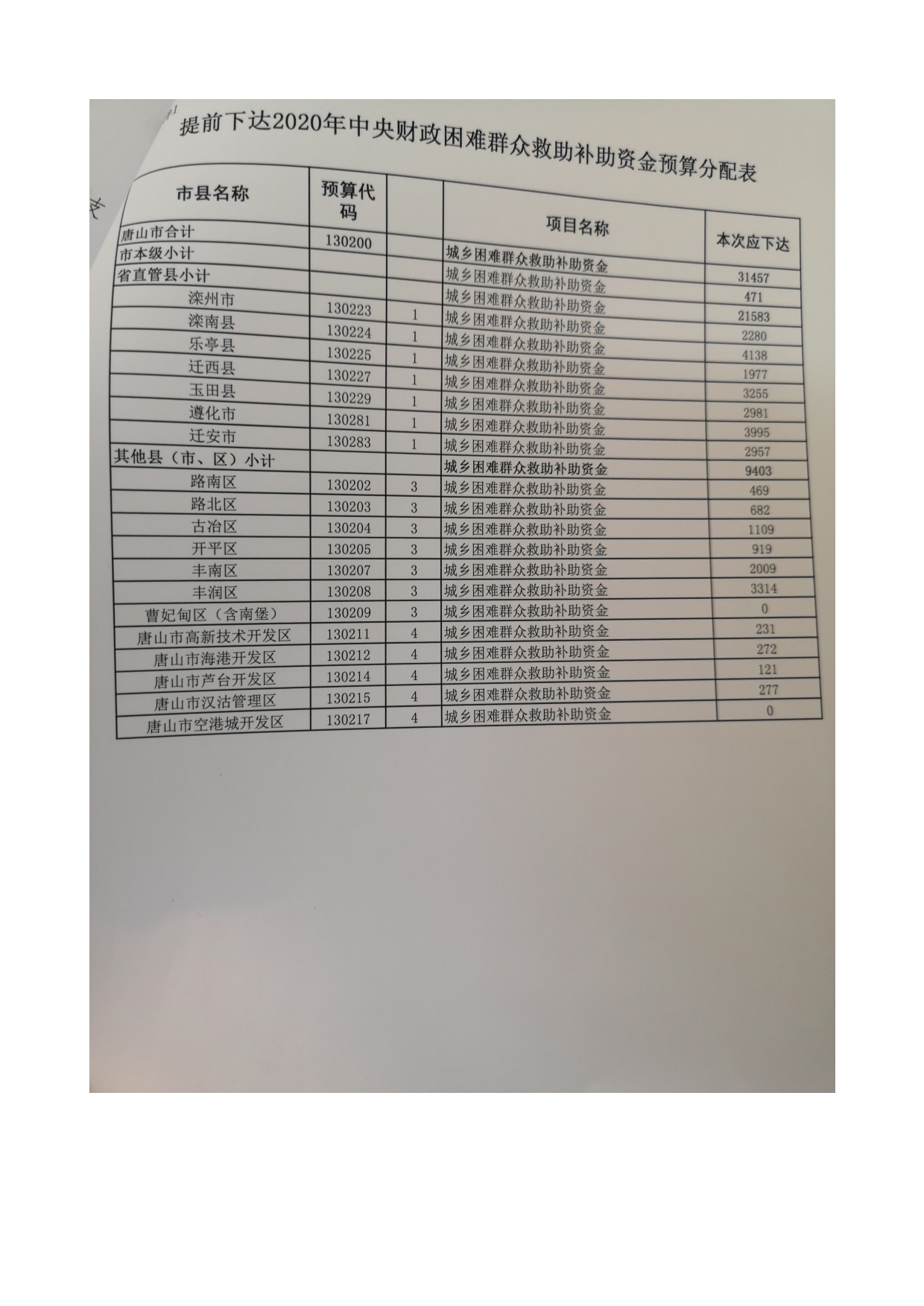 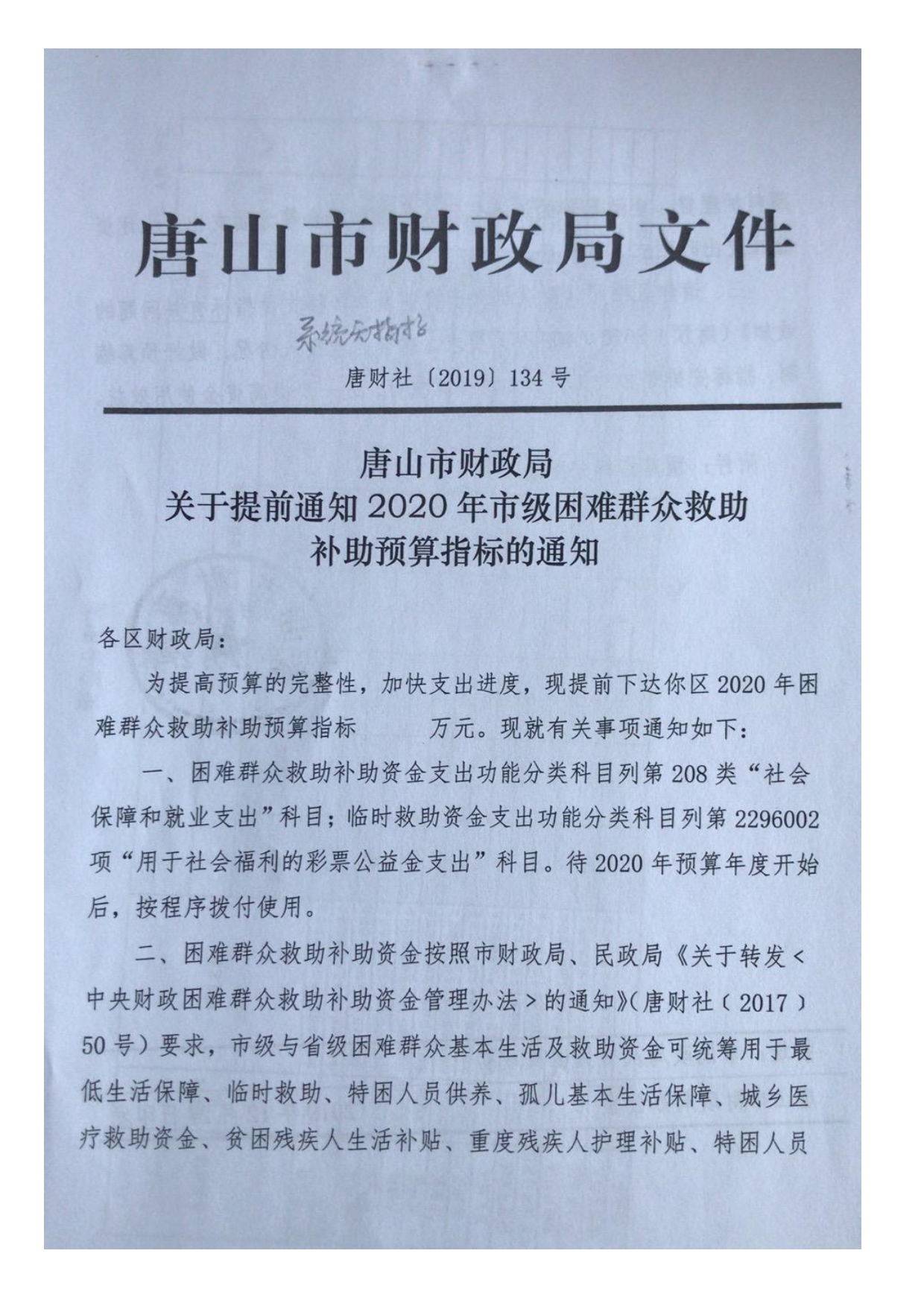 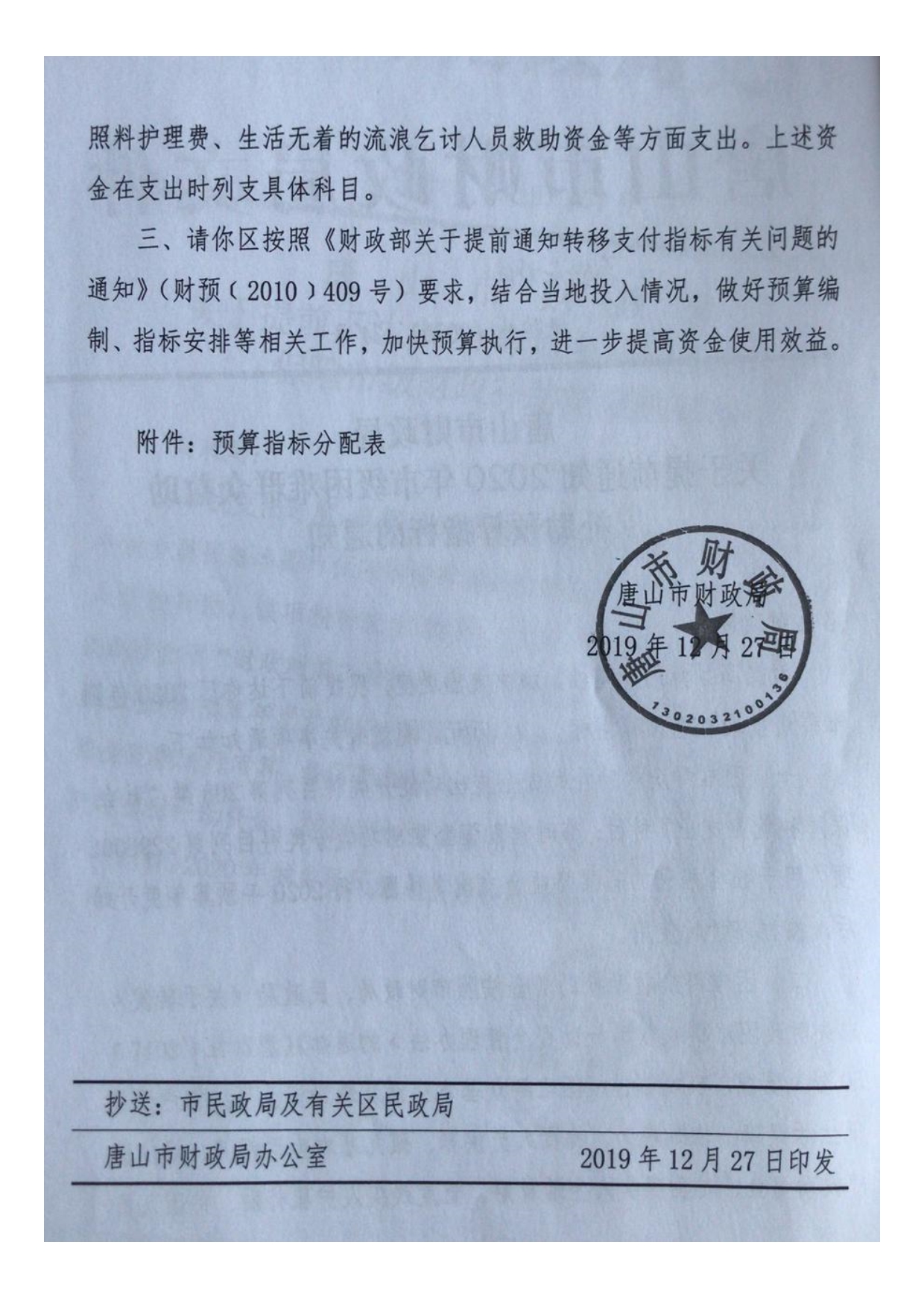 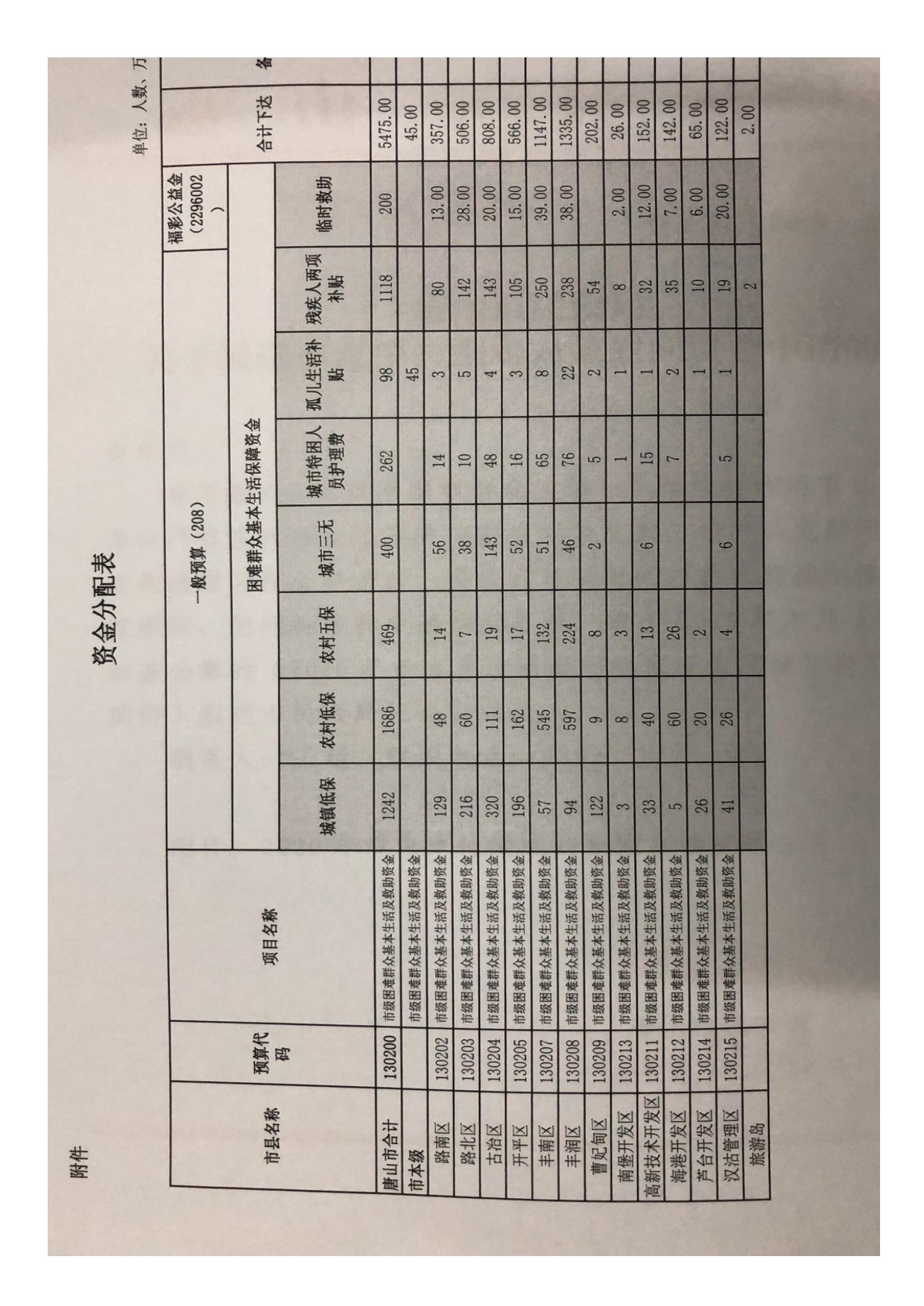 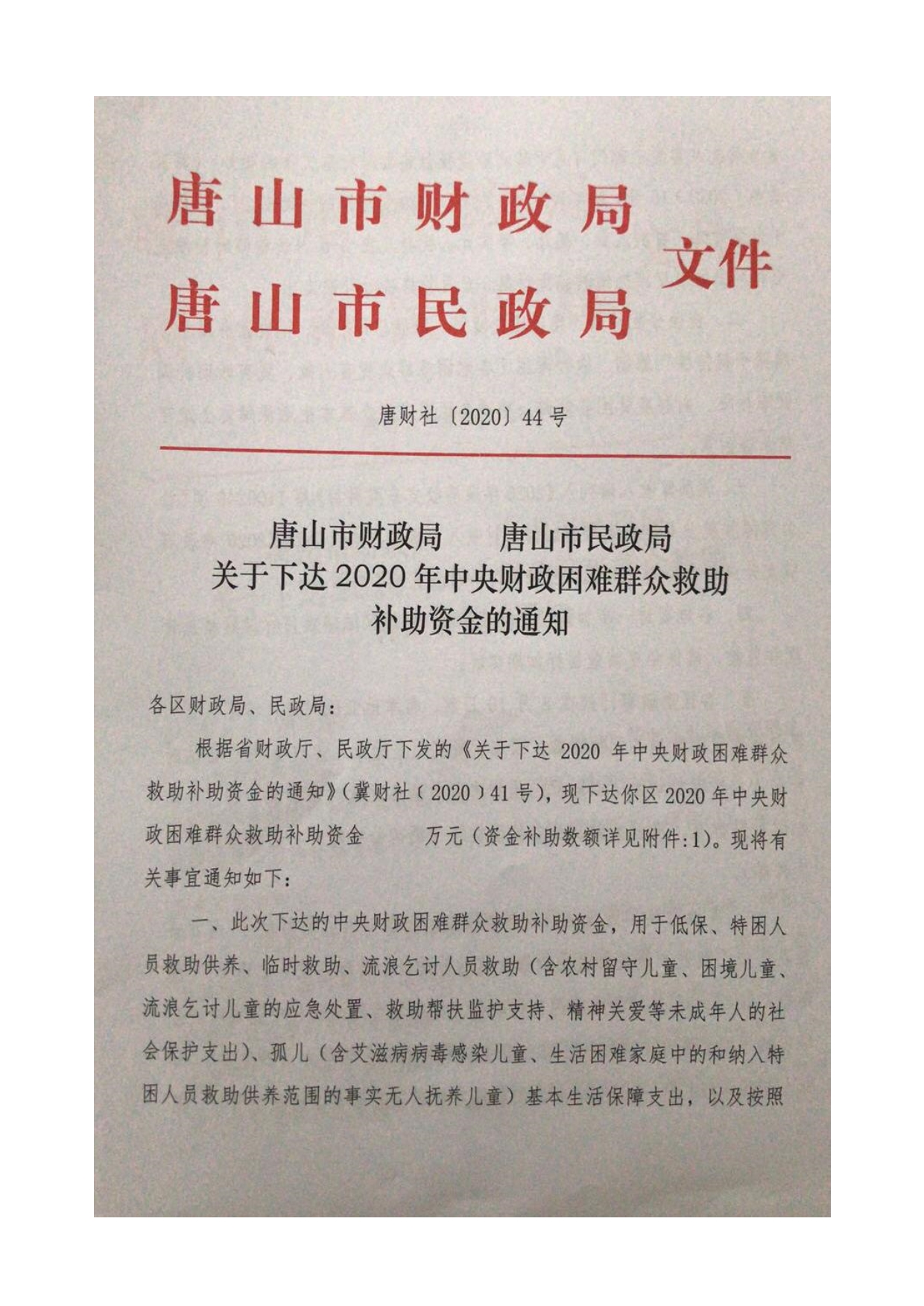 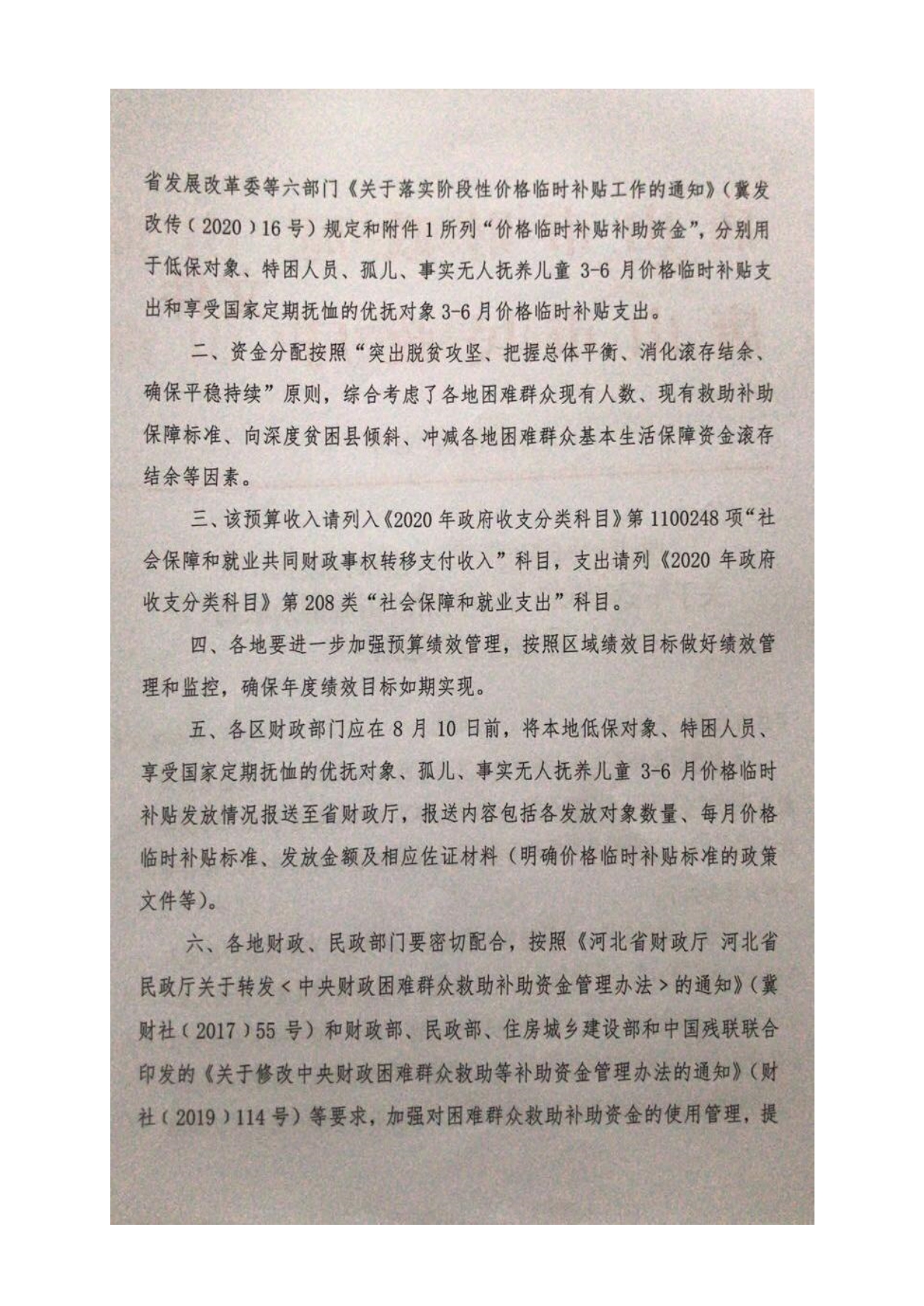 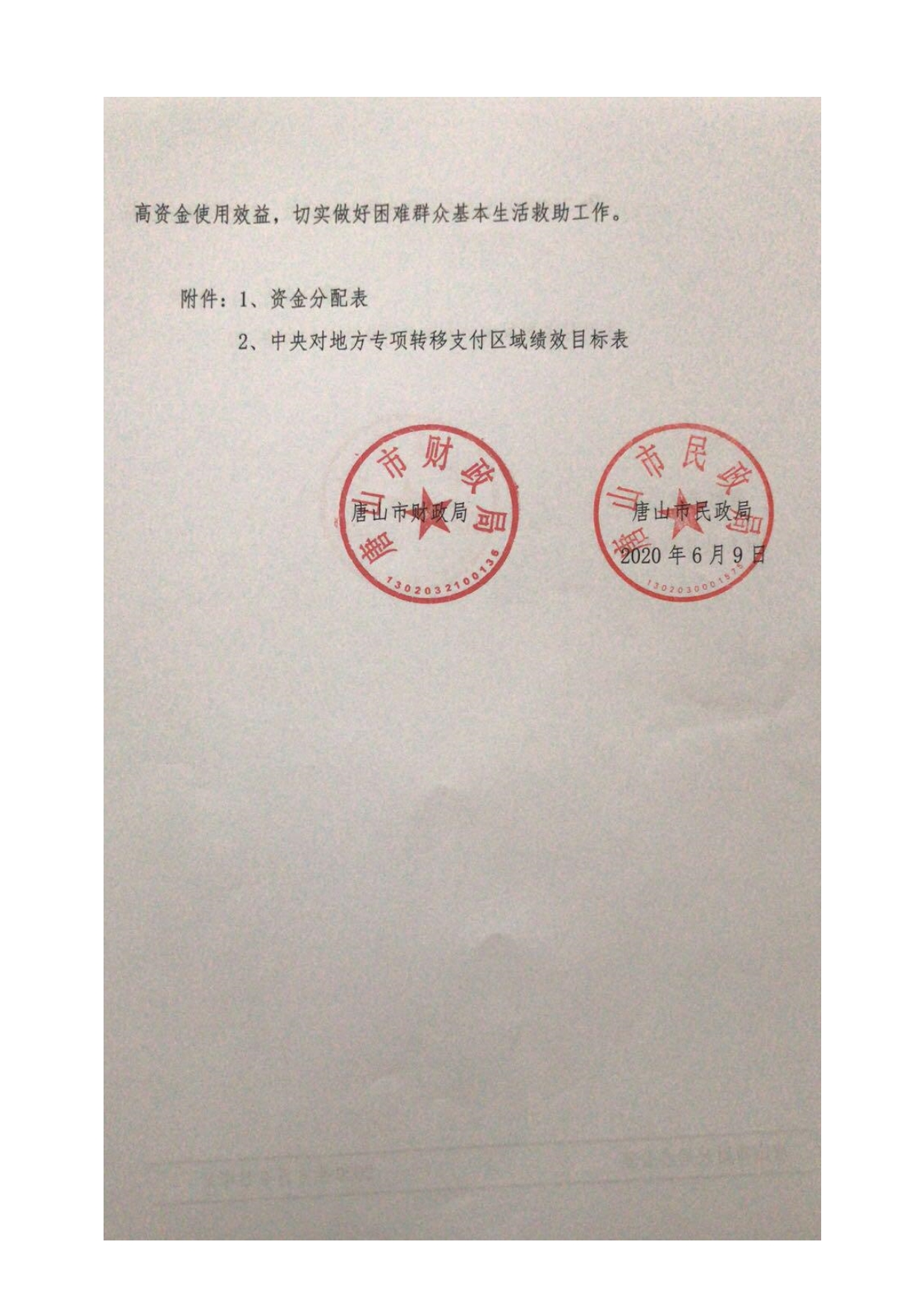 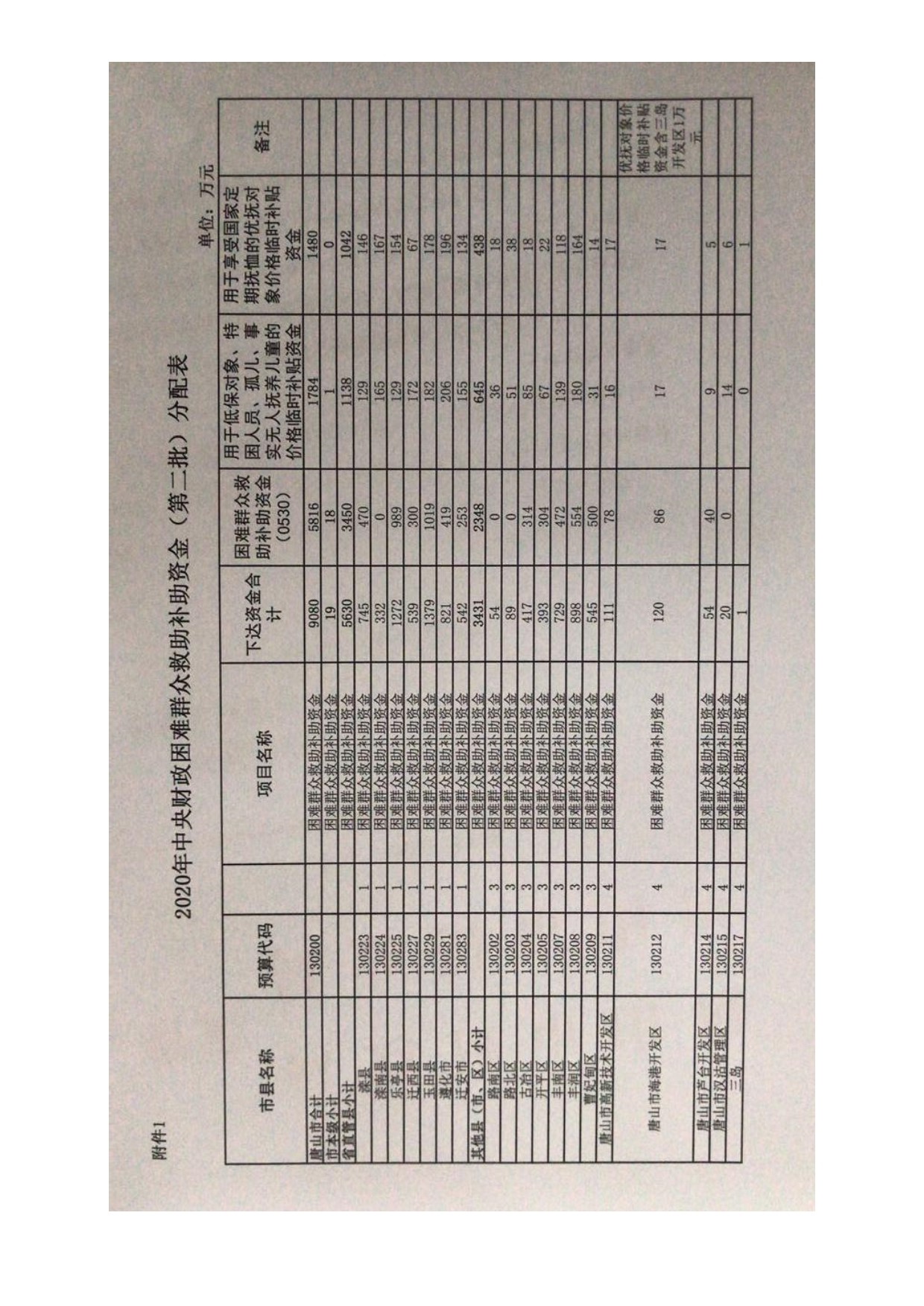 本年中央财政资金(072)困难群众基本生活补助资金唐财社〔2019〕111号2312019年12月20日2020年2月10日社会事务局本年中央财政资金(072)困难群众基本生活补助资金唐财社〔2020〕44号1112020年6月22日2020年7月22日社会事务局本年省级财政资金(072)困难群众基本生活补助资金唐财社〔2019〕104号722019年12月20日2020年2月10日社会事务局本年省级财政资金(072)困难群众基本生活补助资金唐财社〔2019〕104号32019年12月20日2020年2月10日社会事务局本年市级财政资金(072)困难群众基本生活补助资金唐财社〔2019〕134号1522019年12月31日2020年4月23日社会事务局